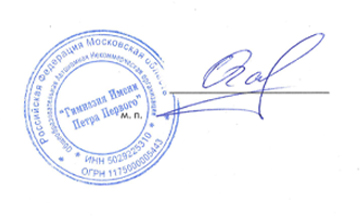 «Утверждаю» директор ОАНО «Гимназия имени Петра Первого» Галкина О.И.Положение о порядке ознакомления с документами образовательной организации, в том числе поступающих в нее лиц в Общеобразовательной автономной некоммерческой организации «Гимназия имени Петра Первого» (ОАНО «Гимназия имени Петра Первого») Настоящее Положение о Порядке ознакомления с документами образовательной организации, в т. ч. поступающих в нее лиц (далее - Порядок), устанавливает правила ознакомления с документами в ОАНО «Гимназия имени Петра Первого» (далее - образовательная организация). В соответствии с п. 18 ч.1 статьи 34 Федерального закона от 29.12.2012 № 273-ФЗ «Об образовании в Российской Федерации» учащимся предоставляются академические права на ознакомление:со свидетельством о государственной регистрации,с уставом,с лицензией на осуществление образовательной деятельности,со свидетельством о государственной аккредитации,с учебной документацией,другими документами, регламентирующими организацию и осуществление образовательной деятельности в образовательной организации. В соответствии с п. 3 ч. З статьи 44 Федерального закона от 29.12.2012 № 273-Ф3 «Об образовании в Российской Федерации» родители (законные представители) несовершеннолетних учащихся имеют право знакомитьсяс уставом организации, осуществляющей образовательную деятельность,лицензией на осуществление образовательной деятельности,со свидетельством о государственной аккредитации,с учебно-программной документацией,другими документами, регламентирующими организацию и осуществление образовательной деятельности. В соответствии с номенклатурой дел образовательной организации первые экземпляры документов, перечисленные в пунктах 2, 3 настоящего Порядка, хранятся в приемной учреждения.  Сканированные копии правоустанавливающих документов, а также отдельных локальных нормативных актов, затрагивающих интересы учащихся, вывешиваются в помещении школы в общедоступном месте на информационных стендах. Копии локальных нормативных актов, затрагивающих интересы учащихся, учителей размещены в сетевых папках каждого учителя. Сканированные копии всех правоустанавливающих документов, локальные нормативные акты образовательной организации, учебно-программная документация и другие документы, регламентирующие организацию и осуществление образовательной деятельности, размещаются на официальном сайте образовательной организации. Ознакомление с документами образовательной организации, перечисленными в пунктах 2, 3 настоящего Порядка, происходит при приеме граждан на обучение в образовательной организации. Факт ознакомления с документами образовательной организации родители (законные представители) несовершеннолетних учащихся и учащиеся после получения основного общего образования отражают в заявлении о приеме на обучение под подпись. При приеме на работу в образовательную организацию работодатель обязан ознакомить работника до подписания трудового договора со следующими локальными нормативными актами, непосредственно связанными с его трудовой деятельностью (ч. 3 ст. 68 ТК РФ): должностная инструкция; правила внутреннего трудового распорядка (ч. 3 ст. 68 ТК РФ); коллективный договор (при наличии); положение об оплате труда (ст. 135 ТК РФ); правила и инструкция по охране труда (ст. 212 ТК РФ); правила хранения и использования персональных данных работников (ст. 87 ТКРФ); иные локальные нормативные акты, непосредственно связанные с трудовой деятельностью принимаемого на работу.Факт ознакомления работника, принимаемого в образовательную организацию на работу, с документами образовательной организации должен быть письменно подтвержден под подпись принимаемого на работу.Факт ознакомления с документами образовательной организации участников образовательных отношений в период обучения или работы должен быть письменно подтвержден. 